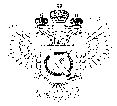 «Федеральная кадастровая палата Федеральной службы государственной регистрации, кадастра и картографии» по Ханты-Мансийскому автономному округу – Югре(Филиал ФГБУ «ФКП Росреестра»по Ханты-Мансийскому автономному округу – Югре)г. Ханты-Мансийск,	   									       Ведущий инженер ул. Мира, 27					                          		     отдела контроля и анализа деятельности    									                                                     Кургак Н.В.						                                                                                    8(3467) 960-444 доб.2010 
                                                                                                                                                                                            e-mail: Press@86.kadastr.ru
Пост-релиз01.06.2018Кадастровая палата по Ханты-Мансийскому автономному округу – Югре провела семинар с представителями организаций топливно-энергетического комплекса25 мая 2018 года  в городе Сургуте состоялся семинар с представителями организаций топливно-энергетического комплекса по вопросам осуществления кадастрового учета и государственной регистрации прав на недвижимое имущество в соответствии с Федеральным законом от 13.07.2018 №218 «О государственной регистрации недвижимости» и принятыми в соответствии с ним подзаконными актами.Основной целью проведения данного мероприятия было ознакомить специалистов с основными изменениями в отраслевом законодательстве, а также дать рекомендации по использованию портала электронных услуг Росреестра.Со вступительным словом выступил заместитель директора Эдуард Засыпкин.Начальник отдела обеспечения ведения ЕГРН филиала ФГБУ «ФКП Росреестра» по Ханты–Мансийскому автономному округу – Югре Олеся Шафикова ознакомила с кратким обзором изменений законодательства в сфере кадастрового учета и регистрации прав на недвижимое имущество, а так же рассказала о электронных услугах, предоставляемых через портал Росреестра.Также слово было предоставлено ведущему инженеру отдела обработки документов и обеспечения учетных действий Лилии Хисматуллина, которая обратила внимание на особенности подготовки межевого плана в отношении земельных участков, формируемых под линейными объектами.Заместителем начальника обработки документов и обеспечения учетно-регистрационных действий №1 Элиной Соколовой даны практические рекомендации по осуществлению государственного кадастрового учета земельных участков, отнесенных к категории земель лесного фонда, и озвучены ошибки, допускаемые кадастровыми инженерами при подготовке межевых, технических планов и актов обследования. Заместитель начальника отдела обработки документов и обеспечения учетно-регистрационных действий №2 Анна Полетаева, в своем выступлении заострила внимание присутствующих на основаниях осуществления государственного кадастрового учета изменений сведений об объектах недвижимости топливно-энергетического комплекса._____________________________________________________________________________При использовании материала просим сообщить о дате и месте публикации на адрес электронной почты Press@86.kadastr.ru или по телефону 8(3467) 960-444 доб.2010. Благодарим за сотрудничество.